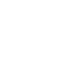 НОВООДЕСЬКА МІСЬКА РАДАМИКОЛАЇВСЬКОЇ ОБЛАСТІР І Ш Е Н Н ЯКеруючись Конституцією України, пунктом 34 частини 1 статті 26 Закону України «Про місцеве самоврядування в Україні», відповідно до витягів з Державного земельного кадастру про земельну ділянку, керуючись статтями 12, 40, 81, 116, 118, 121, 122  Земельного Кодексу України, підпунктом 5 пункту 27 розділу Х «Перехідних положень» Земельного кодексу України, Законом України «Про землеустрій», Законом України «Про державну реєстрацію речових прав на нерухоме майно та їх обтяжень», статтею 24 Закону України "Про регулювання містобудівної діяльності", розглянувши заяву щодо затвердження технічної документації із землеустрою встановлення (відновлення) меж в натурі (на місцевості) на земельну ділянку, розташовану по вулиці Будівельників, будинок 28, місто Нова Одеса Миколаївського району Миколаївської області, розробленої ФОП Спиридонов І.В. та передачу земельної ділянки у власність громадянці України  Петровій Я.С., міська радаВИРІШИЛА:1. Затвердити технічну документацію із землеустрою щодо встановлення (відновлення) меж земельної ділянки в натурі (на місцевості) та передати у власність громадянці України Петровій Яні Сергіївні (ІПН 3398811663) земельну ділянку площею 0,0600 га - (02.01) для будівництва і обслуговування житлового будинку, господарських будівель та споруд (кадастровий номер 4824810100:04:044:0078), розташовану за адресою: вулиця Будівельників, будинок 28,  місто Нова Одеса, Миколаївський район, Миколаївська область.2. Громадянці України Петровій Я.С. зареєструвати в відповідних органах право власності на земельну ділянку згідно цільового призначення: для будівництва і обслуговування житлового будинку, господарських будівель і споруд.3. Контроль за виконанням цього рішення покласти на постійну комісію міської ради з питань аграрно-промислового розвитку та екології.Міський голова  						Олександр ПОЛЯКОВВід 18.08.2023 р. № 39м. Нова Одеса         XХVІI (позачергова) сесія восьмого скликанняПро затвердження технічної документації із землеустрою щодо встановлення (відновлення) меж в натурі (на місцевості) та передачу у власність земельної ділянки громадянці України Петровій Я.С.